Prière du Jubilé de la miséricordefrancineross@globetrotter.net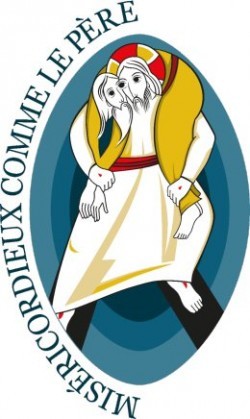 SIXIÈME STATION : église Sainte-Anne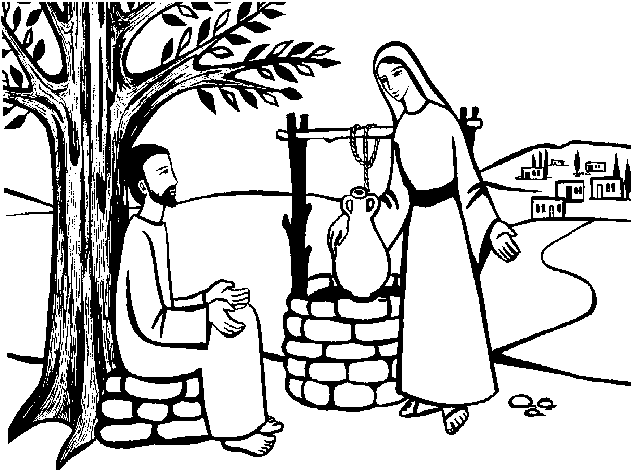 Prière d’introductionPère miséricordieux, je veux vivre avec piété et amour, le chemin de miséricorde que tu me proposes. Que l’exemple et les paroles de Jésus s’imprègnent en moi.Que ton Esprit guérisse mon cœur blessé et m’inspire des pensées et des actes de miséricorde.Parole de Dieu  Jn 4, 1-15Commentaire du pape François«Nous pouvons maintenant nous demander : pourquoi cette eau peut-elle désaltérer en profondeur? Nous savons que l’eau est essentielle à la vie; sans eau, on meurt; l’eau désaltère, lave, féconde la terre. Dans la Lettre  aux Romains, nous trouvons cette expression : «L’amour de Dieu a été répandu dans nos cœurs par l’Esprit Saint qui nous fut donné» (5,5). L’«eau vive», l’Esprit Saint, Don du Ressuscité qui établit sa demeure en nous, nous purifie, nous éclaire, nous renouvelle, nous transforme parce qu’elle nous rend participants de la vie même de Dieu qui est Amour».  	(Audience du pape François, le vendredi 28 mars 2014)Réflexion personnelleQuels sont les mots importants de cet évangile?Quel enseignement Jésus veut-il donner?Comment puis-je appliquer concrètement cet enseignement dans ma vie?Quel geste l’Esprit m’invite à poser?«L’apôtre Paul affirme que la vie du chrétien est animée par l’Esprit et par ses fruits, qui sont «amour, joie, paix, longanimité, serviabilité, bonté, confiance dans les autres, douceur, maîtrise de soi» 	(Ga 5, 22-23) (Audience du 28 mars 2014)«Ouvrons les yeux pour voir les misères du monde, les blessures de tant de frères et sœurs privés de dignité, et sentons-nous appelés à entendre leur cri qui appelle à l’aide. Que nos mains serrent leurs mains et les attirent vers nous afin qu’ils sentent la chaleur de notre présence, de l’amitié et de la fraternité» 	(Bulle, No 15)Prière personnelle d’action de grâce et de demande Prières aux intentions du Pape Notre Père… Je vous salue Marie… Gloire au Père...